Publicado en  el 25/11/2016 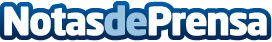 Plagiocefalia: ¿Cómo prevenir y tratar la cada vez más frecuente deformidad de cabeza de los bebés?La llamada plagiocefalia postural se produce si los bebés pasan mucho tiempo con la cabeza apoyada en una superficie plana, que tanto puede ser la cunita o la cama, como el cochecito o la hamacaDatos de contacto:Nota de prensa publicada en: https://www.notasdeprensa.es/plagiocefalia-como-prevenir-y-tratar-la-cada_1 Categorias: Medicina Sociedad Ocio para niños http://www.notasdeprensa.es